Приложение N 1. Рекомендуемые нормативы материально-технического оснащения образовательных учреждений для обучения граждан начальным знаниям в области обороны и их подготовки по основам военной службыПриложение N 1
к Инструкции (п. 14)Рекомендуемые нормативы
материально-технического оснащения образовательных учреждений для обучения граждан начальным знаниям в области обороны и их подготовки по основам военной службы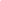 N п/пНаименованиеЕдиница измеренияКоличество12341. Нормативно-правовые документы1. Нормативно-правовые документы1. Нормативно-правовые документы1. Нормативно-правовые документы1Конституция Российской Федерациишт.по количеству обучающихся в классе (группе)2Федеральный закон "О воинской обязанности и военной службе"шт.по количеству обучающихся в классе (группе)3Общевоинские уставы Вооруженных Сил Российской Федерациишт.по количеству обучающихся в классе (группе)2. Учебная литература2. Учебная литература2. Учебная литература2. Учебная литература4Учебник по основам безопасности жизнедеятельностишт.по количеству обучающихся5Наставления по стрелковому делу:Основы стрельбы из стрелкового оружияшт.17,62-мм (или 5,45-мм) модернизированный автомат Калашниковашт.16Учебное пособие по основам медицинских знанийшт.по количеству обучающихся3. Учебно-наглядные пособия3. Учебно-наглядные пособия3. Учебно-наглядные пособия3. Учебно-наглядные пособия7Набор плакатов или электронные издания:Организационная структура Вооруженных Сил Российской Федерациикомпл.1Ордена Россиикомпл.1Текст Военной присягишт.1Воинские звания и знаки различиякомпл.1Военная форма одеждыкомпл.1Мероприятия обязательной подготовки граждан к военной службекомпл.1Военно-прикладные виды спортакомпл.1Военно-учетные специальности солдат, матросов, сержантов и старшинкомпл.1Военные образовательные учреждения профессионального образования Министерства обороны Российской Федерациикомпл.1Тактико-технические характеристики вооружения и военной техники, находящихся на вооружении Российской армии и армий иностранных государствкомпл.1Несение караульной службыкомпл.1Мероприятия, проводимые при первоначальной постановке граждан на воинский учеткомпл.1Литература и наглядные пособия по военно-патриотическому воспитаниюкомпл.1Нормативы по прикладной физической подготовкекомпл.1Нормативы по радиационной, химической и биологической защитекомпл.18Массогабаритный макет 7,62-мм (или 5,45-мм) автомата Калашниковашт.29Набор плакатов по устройству или электронные издания:7,62-мм (или 5,45-мм) модернизированный автомат Калашниковакомпл.15,6-мм малокалиберная винтовкакомпл.110Набор плакатов или электронные издания:Основы и правила стрельбы из стрелкового оружиякомпл.1Приемы и правила метания ручных гранаткомпл.1Мины Российской армиикомпл.1Фортификационные сооружениякомпл.1Индивидуальные средства защитыкомпл.1Приборы радиационной разведкикомпл.1Приборы химической разведкикомпл.1Организация и несение внутренней службыкомпл.1Строевая подготовкакомпл.1Оказание первой медицинской помощикомпл.1Гражданская оборонакомпл.111Средства индивидуальной защиты:общевойсковой противогазшт.по количеству обучающихсяобщевойсковой защитный комплектшт.1респираторшт.512Приборы:радиационной разведкишт.1химической разведкишт.113Бытовой дозиметршт.114Макет простейшего укрытия в разрезе или в формате ЭОИшт.115Макет убежища в разрезе или в формате ЭОИшт.116Компасшт.по количеству обучающихся17Визирная линейкашт.по количеству обучающихся18Электронные образовательные издания на магнитных и оптических носителях по тематике программы (ЭОИ)компл.119Комплект аппаратуры для демонстрации ЭОИшт.14. Медицинское имущество4. Медицинское имущество4. Медицинское имущество4. Медицинское имущество20Индивидуальные средства медицинской защиты:аптечка АИшт.1пакеты перевязочные ППИшт.1пакеты противохимические индивидуальные ИПП-11шт.121Сумки и комплекты медицинского имущества для оказания первой медицинской, доврачебной помощи сумка CMCшт.122Перевязочные средства и шовные материалы, лейкопластыри:бинт марлевый медицинский нестерильный, размер 7 м х 14 смшт.3бинт марлевый медицинский нестерильный, размер 5 м х 10 смшт.3вата медицинская компресснаякг0,1косынка медицинская (перевязочная)шт.3повязка медицинская большая стерильнаяшт.3повязка медицинская малая стерильнаяшт323Медицинские предметы расходные:булавка безопаснаяшт.3шина проволочная (лестничная) для ногшт.1шина проволочная (лестничная) для рукшт.1шина фанерная длиной 1 мшт.124Врачебные предметы, аппараты и хирургические инструменты:жгут кровоостанавливающий эластичныйшт.325Аппараты, приборы и принадлежности для травматологии и механотерапии:манекен-тренажер для реанимационных мероприятийшт.1шина транспортная Дитерихса для нижних конечностей (модернизированная)шт.126Санитарно-хозяйственное имущество инвентарное:носилки санитарныешт.1знак нарукавного Красного Кресташт.2лямка медицинская носилочнаяшт.1флаг Красного Кресташт.1